ЗАКЛЮЧЕНИЕпо результатам внешней проверки годового отчета об исполнении бюджета муниципального образования «Гиагинский район» за 2020 годст.Гиагинская                                                                                                   29.04.2021г.Внешняя проверка годового отчета об исполнении бюджета МО «Гиагинский район» за 2020 год проведена на основании ст. 264.4 Бюджетного кодекса Российской Федерации, в соответствии с требованиями ст. 81 Устава  муниципального образования «Гиагинский район», ст. 33 Положения «О бюджетном процессе в муниципальном образовании «Гиагинский район» (решения Совета народных депутатов муниципального образования «Гиагинский  район»  от  21.02.2013г.  №  140  (в ред. от 15 августа 2019 года № 238), ст. 8 Положения о Контрольно-счетной палате муниципального образования «Гиагинский район», утвержденного решением Совета народных депутатов муниципального образования «Гиагинский район» от 19.02.2015г. № 350 «Об утверждении Положения о Контрольно-счётной палате муниципального образования «Гиагинский район», а также раздела 4 п.2 плана работы Контрольно-счетной палаты муниципального образования «Гиагинский район» на 2021 год. Отчет об исполнении бюджета муниципального образования «Гиагинский район» за 2020 год представлен Главой муниципального образования «Гиагинский район» в адрес Контрольно-счетной палаты МО «Гиагинский район» с сопроводительным письмом от 29.03.2020 года № 1403.Указанный отчет предоставлен в Контрольно-счетную палату МО «Гиагинский район» в установленные сроки, определенные ст. 264.4 Бюджетного кодекса Российской Федерации и п.3 ст. 33 Главы 7 «О бюджетном процессе в муниципальном образовании «Гиагинский район».Полнота представленной бюджетной отчетности соответствует требованиям ст.264.1 Бюджетного кодекса Российской Федерации, Инструкции о порядке составления и представления годовой, квартальной и месячной отчетности об исполнении бюджетов бюджетной системы Российской Федерации (утв. Приказом Минфина РФ от 28.12.2010г. № 191н и Инструкции о порядке составления годовой, квартальной бухгалтерской отчетности государственных (муниципальных) бюджетных  и  автономных  учреждений  (утв.  Приказом   Минфина  РФ от 25.03.2011г. № 33н).Заключение по внешней проверке составлено на основании отчета об исполнении бюджета муниципального образования «Гиагинский район» за 2020 год, предоставленного Главой муниципального образования «Гиагинский район» и бюджетной отчетности главных администраторов бюджетных средств.Общая  характеристика исполнения бюджета муниципального образования  «Гиагинский район» за 2020 годБюджет муниципального образования «Гиагинский район» на 2020 год утвержден Решением Совета народных  депутатов  муниципального образования «Гиагинский район» от  18 декабря 2019 года № 286 «О бюджете муниципального образования «Гиагинский район» на 2020 год и на плановый период 2021 и 2022 годов» (далее – первоначальный бюджет) по доходам  в сумме 721927,8  тыс. рублей (налоговых и неналоговых доходов - 164672,3 тыс. рублей, безвозмездных поступлений из республиканского бюджета Республики Адыгея  -  557255,5 тыс. рублей), по расходам в сумме 728843,9 тыс. рублей.Дефицит бюджета был запланирован в сумме 6916,1 тыс. рублей или 4,2% к объему доходов бюджета муниципального образования «Гиагинский район» без учета утвержденного объема безвозмездных поступлений.  Проектом решения предлагается утвердить отчет об исполнении бюджета за 2020 год по доходам в сумме 793898,8 тыс. рублей и по расходам в сумме 780761,4 тыс. рублей с профицитом в сумме 13137,4 тыс. рублей.Данные основных показателей бюджета муниципального образования «Гиагинский район» за 2020 год приведены в Таблице № 1.Таблица  № 1 (тыс. руб.)В течение 2020 года в бюджет муниципального образования «Гиагинский район» пять раз вносились изменения и дополнения Решениями Совета народных депутатов муниципального образования «Гиагинский район»: от 27.02.2020г. № 308, от 18.06.2020г. № 334, от 24.08.2020г. № 361, от 18.11.2020г. № 389, от 25.12.2020г. № 407 (далее – уточненный бюджет). В результате внесения изменений и дополнений в бюджет муниципального образования «Гиагинский район» на 2020 год  Решением Совета народных депутатов муниципального образования «Гиагинский район» от 25.12.2020г. № 407 доходная часть бюджета по сравнению с первоначальными значениями увеличилась на 59916,4 тыс. рублей и составила  781844,2 тыс. рублей, расходная часть – на 59151,5 тыс. рублей и составила  787995,4 тыс. рублей. Согласно представленному отчету об исполнении бюджета муниципального образования «Гиагинский район» за 2020 год доходная часть бюджета исполнена в сумме 793898,8 тыс. рублей или 101,5% к уточненному бюджетному назначению. Расходные обязательства бюджета исполнены в сумме 780761,4 тыс. рублей или 99,1 % к уточненному бюджетному назначению. По состоянию на 01.01.2021г. профицит бюджета муниципального образования «Гиагинский район» составил 13137.4 тыс. рублей.Верхний предел муниципального долга на 01.01.2021г. согласно муниципальной долговой книге муниципального образования «Гиагинский район» составил  65867,4 тыс. рублей. Согласно ст. 107 БК РФ предельный объем муниципального долга не превысил объем доходов соответствующего бюджета без учета утвержденного объема безвозмездных поступлений и (или) поступлений налоговых доходов по дополнительным нормативам отчислений. Муниципальный долг бюджета района по бюджетным кредитам, привлеченным от других бюджетов бюджетной системы Российской Федерации, на 01.01.2021г. отсутствует.Дебиторская задолженность по бюджетным кредитам, выданным из бюджета муниципального  образования  «Гиагинский  район»  на  01.01.2021г., составила 4517,9 тыс. рублей. Бюджет района исполнялся через открытые в Управлении Федерального казначейства по Гиагинскому району лицевые счета.  Исполнение бюджета района осуществлялось на основе сводной бюджетной росписи по расходам бюджета и поступлениям из источников финансирования дефицита бюджета в порядке, установленном ст. 217 Бюджетного кодекса Российской Федерации.Анализ исполнения доходной части бюджета муниципального образования «Гиагинский район»Первоначальный объем налоговых и неналоговых доходов на 2020 год был определен исходя из прогноза плана социально-экономического развития района на 2020 год, с учетом нормативов отчислений доходов от уплаты налогов и платежей в местный бюджет.Бюджет муниципального образования «Гиагинский район» на 2020 год по доходам первоначально был утвержден Решением Совета народных депутатов муниципального образования «Гиагинский район» в сумме 721927,8 тыс. рублей. В  течение  финансового  года  показатели  доходной  части  бюджета  были увеличены  на  59916,4  тыс. рублей  или  на  8,3%. При этом фактические налоговые и  неналоговые  доходы  увеличились  на 51216,8 тыс. рублей,  сумма  безвозмездных поступлений увеличилась  на  8699,7 тыс. рублей. В результате внесения всех изменений уточненное бюджетное назначение по доходам на 2020 год составило 781844,2 тыс. рублей, из них налоговые и неналоговые доходы составили 215889,1 тыс. рублей, безвозмездные поступления – 565955,1 тыс. рублей. Исполнение бюджета муниципального образования «Гиагинский район» по доходам за 2020 году сложилось в сумме 793898,8 тыс. рублей или 101,5% к уточненным бюджетным назначениям (781844,2 тыс. рублей), из них налоговые и неналоговые доходы исполнены в сумме 231222,5 тыс. рублей или 107,1%, безвозмездные поступления составили 562676,3 тыс. рублей или 99,4%.Динамика объема и структуры доходов бюджета муниципального образования «Гиагинский район» за 2019-2020 годы представлена в Диаграмме № 1.Диаграмма № 1Динамика объема и структуры доходов бюджета муниципального образования «Гиагинский район» за 2019-2020 годы, (тыс. рублей)Анализ основных доходных источников бюджета муниципального образования «Гиагинский район» 2020 года в сравнении с 2019 годом представлен в Приложении № 1 к настоящему заключению.Из Приложения № 1 к настоящему заключению и диаграммы № 1 видно, что поступление налоговых и неналоговых доходов в 2020 году увеличилось по сравнению с 2019 годом на 37,2%, По сравнению с 2019 годом поступление налоговых доходов составило 151,0%, по неналоговым доходам – 105,6%. Безвозмездные поступления уменьшились по сравнению с 2019 годом на 1,1%. Общая сумма доходов в 2020 году увеличилась относительно 2019 года на 56293,6 тыс. рублей, или на 7,6%Анализ исполнения доходной части бюджета муниципального образования «Гиагинский район» представлен в Приложении № 2 к настоящему заключению.Налоговые и неналоговые доходыВ 2020 году поступление налоговых и неналоговых доходов в бюджет муниципального образования «Гиагинский район» составило 231222,5 тыс. рублей, или 29,1% от общей суммы доходов, в том числе налоговых доходов получено 177492,4 тыс. рублей, неналоговых доходов – 53730,1 тыс. рублей. По сравнению с 2019 годом объем налоговых и неналоговых доходов увеличился на 37,2% или на 62744,8 тыс. рублей. За отчетный год в общей сумме налоговых и неналоговых доходов, поступивших в бюджет муниципального образования «Гиагинский район», наибольший удельный вес составляют: - налог на доходы физических лиц (28,8%);- налоги на совокупный доход (16,7%);- налог на имущество организаций (29,6%)- доходы от использования имущества (20,1%);- государственная пошлина  (1,5%).Структура фактических поступлений налоговых и неналоговых доходов за 2020 год представлена в Диаграмме № 2.Диаграмма № 2Структура фактических поступлений налоговых и неналоговых доходовза 2020 год, (тыс. рублей)Анализ общего объема, структуры и уровня исполнения, налоговых и неналоговых доходов бюджета муниципального образования «Гиагинский район» за 2020 год показал, что уточненные бюджетные назначения исполнены в полном объеме. В структуре налоговых и неналоговых доходов налоговые поступления составляют 76,8%, неналоговые поступления – 23,2%.В бюджет муниципального образования «Гиагинский район» за 2020 год поступило налоговых доходов в сумме 177492,4 тыс. рублей при уточненных бюджетных назначениях 165850,5 тыс. рублей. Процент исполнения составил 107,0% к уточненному бюджету и 150,1% к первоначальному бюджету. В сравнении с 2019 годом исполнение составило 151,0%.Налоговые поступления составляют большую часть 76,8% от общего объёма налоговых и неналоговых доходов бюджета муниципального образования «Гиагинский район».Налог на доходы физических лицНалог на доходы физических лиц занимает наибольший удельный вес в структуре налоговых доходов бюджета муниципального образования «Гиагинский район» в 2020 году и составляет 28,8% в общей сумме налоговых и неналоговых доходов. Поступление налога в бюджет муниципального образования «Гиагинский район» за отчетный год составило 66689,3 тыс. рублей, что на 2968,8 тыс. рублей больше уточненных показателей (63720,5 тыс. рублей) и на 8936,2 тыс. рублей больше первоначальных показателей (57753,1 тыс. рублей), выполнение составило 104,7% к уточненному бюджетному назначению и 115,5% к первоначальному бюджету.По сравнению с предыдущим годом в отчетном году поступило налога на 4553,7 тыс. рублей или на 7,3% больше и исполнение составило 107,3%. Сумма недоимки в бюджет МО «Гиагинский район» на 01.01.2021г. составляет 3673,3 тыс. рулей, из них в местный бюджет 734,7 тыс. рублей.  По сравнению с началом года недоимка в местный бюджет увеличилась на 45,4 тыс. рублей.Акцизы по подакцизным товарам (продукции), производимые на территории Российской Федерации За 2020 год в бюджет муниципального образования «Гиагинский район» поступило по указанному доходному источнику 466,8 тыс. рублей, что на 55,9 тыс. рублей меньше уточненных бюджетных назначений (522,7 тыс. рублей), выполнение составило 89,3% и на 6,5 тыс. рублей меньше первоначальных бюджетных назначений (473,3 тыс. рублей) или 98,6% к первоначальному бюджету. Невыполнение связано с завышенными плановыми назначениями главным администратором дохода.Поступления акцизов в бюджет муниципального образования «Гиагинский район» в отчетном году по сравнению с 2019 годом увеличились на 1,1% или на 5,3 тыс. рублей. Доля акцизов по подакцизным товарам (продукции), производимых на территории Российской Федерации, в общей сумме фактически поступивших налоговых и неналоговых доходов в 2020 году составляет 0,2%. Налоги на совокупный доходВ отчетном году в бюджет муниципального образования «Гиагинский район» поступило налогов на совокупный доход 38558,8 тыс. рублей, что на 178,7 тыс. рублей больше уточненных и первоначальных назначений (38380,1 тыс. рублей), выполнение составило 100,5%, относительно показателей предыдущего года поступления налога уменьшились на 0,9% или на 342,2 тыс. рублей. Доля указанных налогов в общей сумме налоговых и неналоговых доходов, фактически поступивших в бюджет муниципального образования «Гиагинский район» в 2020 году, составила 16,7%.1) Исполнение налога, взимаемого по упрощенной системе налогообложения (УСНО) (в том числе: налог, взимаемый с налогоплательщиков, выбравших в качестве объекта налогообложения доходы; налог, взимаемый с налогоплательщиков, выбравших в качестве объекта налогообложения доходы, уменьшенные на величину расходов; минимальный налог, зачисляемый в бюджеты субъектов Российской Федерации), за отчетный период составило 18416,3 тыс. рублей, или 98,6% от уточненного и первоначального бюджетов, что на 255,3 тыс. рублей меньше уточненных и первоначальных назначений (18671,6 тыс. рублей). По сравнению с 2019 годом исполнение составило 107,2%, произошло увеличение поступлений на 1243,9 тыс. рублей. Доля налога в общей сумме налоговых и неналоговых доходов – 8,0%. Недоимка по налогу, взимаемому в связи с применением упрощенной системы налогообложения на 01.01.2021г. составляет 2178,0 тыс. рублей, из них в местный бюджет 1089,0 тыс. рублей. По сравнению с началом года недоимка в местный бюджет сократилась на 282,0 тыс. рублей, из них в местный бюджет 30,0 тыс. рублей.2) По  единому  налогу  на  вмененный  доход  (ЕНВД)  исполнение  составило 6363,2 тыс. рублей,  или  110,1%  от  уточненного  и  первоначального  бюджетов, что на 583,5 тыс. рублей больше уточненных и первоначальных назначений (5779,7 тыс. рублей). Перевыполнение связано с ростом налогооблагаемой базы и авансовыми платежами по следующим налогоплательщикам: ИП Бабешко О.А. на 40,0 тыс. рублей; ООО «Торговый центр миллениум» на 20,0 тыс. рублей.По сравнению с 2019 годом исполнение составило 98,6%, поступило меньше на 92,1 тыс. рублей. Доля налога в общей сумме налоговых и неналоговых доходов – 2,8%.Недоимка на 01.01.2021г. составила 1421,0 тыс. рублей, по сравнению с началом года недоимка снизилась на 165,0 тыс. рублей.3) По  единому  сельскохозяйственному  налогу  (ЕСХН)  исполнение составило 13637,4 тыс. рублей, или 97,9% от уточненного и первоначального  бюджетов, что на 291,4 тыс. рублей меньше уточненных и первоначальных назначений (13928,8 тыс. рублей).  Неисполнения  бюджетных  назначений  главным  администратором  дохода МИ ФНС № 2 по Республики Адыгея поясняется недостаточностью налогооблагаемой базы. По  сравнению  с  2019 годом исполнение составило 90,2%, поступило меньше на 1479,3 тыс. рублей. Доля налога в общей сумме налоговых и неналоговых доходов – 5,9%.Сумма недоимки на 01.01.2021г. составляет 268,1 тыс. рублей, по сравнению с началом года недоимка снизилась на 103,6 тыс. рублей.4) По налогу, взимаемому в связи с применением патентной системы налогообложения исполнение составило 141,9 тыс. рублей, без доведенных плановых назначений. По сравнению с 2019 годом исполнение составило 90,6%, поступило меньше на 14,7 тыс. рублей. Налог на имущество организацийЗа 2020 год в бюджет муниципального образования «Гиагинский район» поступило налога на имущество организаций в сумме 68400,2 тыс. рублей или 113,3% к уточненному бюджетному назначению (60366,1 тыс. рублей) и 364,5% к первоначальному бюджету (18766,1 тыс. рублей). Фактическое поступление налога в отчетном году увеличилось к уровню 2019 года в 5,3 раза или на 55440,1 тыс. рублей.  Рост поступлений объясняется ростом налогооблагаемой базы, а именно постановка на учет имущества с 20.02.2020г. по АО «ВЕТРООГК».Доля в общей сумме налоговых и неналоговых доходов бюджета муниципального образования «Гиагинский район» - 29,6%. Недоимка  в части  местного бюджета по состоянию на 01.01.2021г. составила 19,0 тыс. рублей, по сравнению с началом года недоимка уменьшилась на 4,0 тыс. рублей.Государственная пошлинаПоступление государственной пошлины (в том числе: государственная пошлина по делам, рассматриваемым в судах общей юрисдикции, мировыми судьями (за исключением Верховного Суда Российской Федерации); государственная пошлина за выдачу разрешения на установку рекламной конструкции; задолженность и перерасчет по налогам, в том числе по отмененным налогам, сборам и иным обязательным платежам) за отчетный год составило 3377,3 тыс. рублей, или 118,9% от уточненного и  первоначального бюджетов, что на 516,2 тыс. рублей больше уточненных и первоначальных назначений (2 861,1 тыс. рублей). По сравнению с предыдущим годом в отчетном году поступило налога на 256,6 тыс. рублей или на 8,2% больше. Рост фактических показателей произошел по делам, рассматриваемым в судах общей юрисдикции мировыми судьями (за исключением Верховного Суда Российской Федерации)Доля налога в общей сумме налоговых и неналоговых доходов – 1,5%.В общей сумме налоговых и неналоговых доходов, поступивших в бюджет муниципального образования «Гиагинский район», доля неналоговых доходов составила 23,2% или 53730,2 тыс. рублей, процент исполнения составил 107,4% к уточненному бюджету при  уточненных  бюджетных назначениях 50038,6 тыс. рублей и 115,7% к первоначальному бюджету (46438,6 тыс. рублей). В сравнении с прошлым годом доля незначительно изменилась – увеличилась на 5,6 процентных пункта. Поступление неналоговых доходов в отчетном году увеличилось на 2831,4 тыс. рублей к уровню 2019 года. Неналоговые доходы формируются за счёт: доходов от использования имущества, находящегося в государственной и муниципальной собственности; штрафов, санкций, возмещения ущерба; доходов от оказания платных услуг (работ) и компенсации затрат государства; доходов от продажи материальных и нематериальных активов; административные платежи и сборы; прочих неналоговых доходов. Наибольший удельный вес в общей сумме налоговых и неналоговых доходов в неналоговых поступлениях занимают: 20,1% - доходы от использования имущества, находящегося в государственной и муниципальной собственности и 2,1% - доходы от продажи материальных и нематериальных активов. 1) Доходов от использования муниципального имущества, находящегося в государственной и муниципальной собственности, поступило 46544.6 тыс. рублей, или 103,7% от уточненного и первоначального бюджетов, что на 1639,4 тыс. рублей больше уточненных и первоначальных назначений  (44905,3 тыс. рублей). По сравнению с 2019 годом исполнение составило 103,7%. Доля налога в общей сумме налоговых и неналоговых доходов – 20,1%.В том числе за счет:- процентов, полученных от предоставления бюджетных кредитов внутри страны за счет средств бюджетов муниципальных районов, – 3,8 тыс. рублей, что составило 100,0% к уточненному и к первоначальному бюджетам. По сравнению с 2019 годом исполнение составило 88,4%;- доходов, получаемых в виде арендной платы за земельные участки, государственная собственность на которые не разграничена и которые расположены в границах сельских поселений – 43479,8 тыс. рублей, что составило 104,3% к уточненному и к первоначальному бюджетам (41674,0 тыс. рублей). По сравнению с 2019 годом исполнение составило 103,4% или 1417,5 тыс. рублей. Рост объясняется погашением недоимки и авансовыми платежами; - доходов, получаемых в виде арендной платы, а также средства от продажи права на заключение договоров аренды за земли, находящиеся в собственности муниципальных районов, поступило 2297,5 тыс. рублей, или 83,9% от уточненного и первоначального бюджетов, что на 442,6 тыс. рублей	меньше уточненных и первоначальных назначений (2740,1 тыс. рублей). Неисполнение поясняется перечислением арендной платы по ошибочным реквизитам.По сравнению с 2019 годом исполнение составило 99,3%;- доходов от сдачи в аренду имущества, находящегося в оперативном управлении муниципальных районов – 272,4 тыс. рублей, или 80,0% от уточненного и первоначального бюджетов, что на 68,3 тыс. рублей меньше уточненных и первоначальных назначений (340,7 тыс. рублей). По сравнению с 2019 годом отмечено исполнение 92,1%. Снижение поступлений поясняется расторжением договора аренды с АО «Ростехинвентаризация – Федеральное БТИ по Республике Адыгея»;- плата по соглашениям об установлении сервитута в отношении земельных участков, находящихся в государственной и муниципальной собственности – 482,6 тыс. рублей, или 329,0% от уточненного и первоначального бюджетов, что на 335,9 тыс. рублей больше уточненных и первоначальных назначений (146,7 тыс. рублей) Перевыполнение объясняется заключением дополнительных соглашений, что и привело к росту поступлений.По сравнению с 2019 годом отмечено исполнение 276,6%.Сумма задолженности по арендной плате по всем категориям земель по состоянию на 01.01.2021г. составляет 2493,6 тыс. рублей.Согласно пояснительной записке, работа по взысканию задолженности в бюджет МО «Гиагинский район» ведется: подготовлено 179 претензий на общую сумму 3654,9 тыс. рублей, подготовлено 20 исковых заявлений по взысканию задолженности и распоряжению договоров аренды на общую сумму 502,9 тыс. рублей. Также регулярно осуществляется мониторинг земельных участков, которые используются без заключенных договоров аренды, на которые в последствии заключаются новые договоры аренды.2) Исполнение по платежам за негативное воздействие на окружающую среду  за 2020 год составило 343,7 тыс. рублей, или 58,1% от уточненного и первоначального бюджетов, что на 247,6 тыс. рублей меньше уточненных и первоначальных назначений (591,3 тыс. рублей). Причины отклонения поступлений главным администратором дохода не представлены.По сравнению с 2019 годом исполнение составило 75,4%. Доля налога в общей сумме налоговых и неналоговых доходов – 0,1%.3) Исполнение по доходам от оказания платных услуг и компенсации государства за 2020 год составило 502,1 тыс. рублей, без доведенных плановых назначений. По сравнению с 2019 годом поступило больше на 447,1 тыс. рублей или в 9,1 раза. Основная часть поступлений по данному виду доходов составляет возврат задолженности по МБДОО «Дюймовочка» и МБДОО «Малышок» в сумме 133,0 тыс. рублей.Доля налога в общей сумме налоговых и неналоговых доходов – 0,3%.4) Исполнение по доходам от продажи материальных и нематериальных активов за 2020 год составило 4936,7 тыс. рублей, или 129,9% от уточненного бюджета, что на 1136,7 тыс. рублей больше (3800,0 тыс. рублей) и в 24,6 раза от первоначального бюджета, что на 4736,7 тыс. рублей больше (200,0 тыс. рублей). По сравнению с 2019 годом исполнение составило 176,1%. Доля налога в общей сумме налоговых и неналоговых доходов – 2,1%.В бюджет МО «Гиагинский район» за 2020 год поступило доходов от продажи материальных и нематериальных активов на сумму 4936,7 тыс. рублей, в том числе:- доходы от реализации имущества, находящегося в собственности муниципальных районов, за 2020 год составили 3664,7 тыс. рублей, или 101,8% от уточненного бюджета, что на 64,7 тыс. рублей больше (3600,0 тыс. рублей). По сравнению с 2019 годом исполнение составило в 5,9 раз больше.  Рост поступлений поясняется продажей имущества в большем объеме, чем за аналогичный период 2019 года (продажа здания садика в ст.Дондуковская);- доходы от продажи земельных участков, государственная собственность на которые не разграничена, за 2020 год составили 1272,1 тыс. рублей, или 636,0% от уточненного бюджета, что на 1072,0 больше (200,0 тыс. рублей). По сравнению с 2019 годом исполнение составило 58,2%.  Снижение поступлений поясняется уменьшением продаж земельных участков по сравнению с 2020 годом.5) Доходов от штрафов и санкций за 2020 год поступило в бюджет муниципального образования «Гиагинский район» на сумму 1235,8 тыс. рублей, или 199,0% от уточненного и первоначального бюджетов, что на 623,8 тыс. рублей больше уточненных и первоначальных назначений (630,0 тыс. рублей). По сравнению с 2019 годом исполнение составило 49,0%. Снижение поступлений связано с внесением изменений в статью 46 Бюджетного кодекса Российской Федерации на основании Федерального закона от 15 апреля 2019 года № 62-ФЗ «О внесении изменений в Бюджетный кодекс Российской Федерации».Доля налога в общей сумме налоговых и неналоговых доходов – 0,5%.6) Прочие неналоговые доходы за 2020 год поступили в сумме 149,2 тыс. руб., или 133,2% от уточненного и первоначального бюджетов, что на 37,2 тыс. рублей больше уточненных и первоначальных назначений. По сравнению с 2019 годом исполнение составило 125,8%. Поступления по данному доходу являются доходы от нестационарных торговых объектов.Доля налога в общей сумме налоговых и неналоговых доходов – 0,1%.Безвозмездные поступленияОбъем безвозмездных поступлений, поступивших за 2020 год в бюджет  муниципального образования «Гиагинский район»  составил 562676,3 тыс.  рублей, или 99,4% от уточненных бюджетных назначений (565955,2 тыс. рублей) и 101,0% от первоначального бюджета (557255,5 тыс. рублей). Сумма безвозмездных поступлений снизилась относительно аналогичного показателя за 2019 год (569127,5 тыс. рублей) на 1,1% или на 6451,2 тыс. рублей. Доля безвозмездных поступлений в структуре доходов бюджета муниципального образования «Гиагинский район» составила 70,8%  и уменьшилась к прошлому году на 1,1 процентных пункта (в 2019 году – 98,9%). В бюджете указанные средства учтены в полном объеме, и соответствуют бюджетным назначениям, предусмотренным в бюджете на 2020 год. Структура фактических безвозмездных поступлений за 2020 год представлена в Диаграмме № 3.Диаграмма № 3Структура фактических безвозмездных поступлений за 2020 годВ структуре безвозмездных поступлений, наибольший удельный вес 96,4% составляли дотации, субсидии и субвенции:- доля дотаций уменьшилась относительно уровня прошлого года на 1,6% и составила 26,6% (в 2019 году - 28,3%);- доля  субсидий уменьшилась на 3,7% и составила 23,1% (в 2019 году – 26,9%).- доля субвенций увеличилась на 3,7% и составила 46,7% (в 2019 году - 43,0%);Динамика безвозмездных поступлений в 2019 году в сравнении с 2019 годом представлена в Диаграмме № 4.Диаграмма № 4Динамика безвозмездных поступлений в 2020 году в сравнении с 2019 годомВ 2020 году дотации поступили в сумме 149960,0  тыс. рублей, что соответствует плановым назначениям, и на 11348,0 тыс. рублей или на 7,0% меньше уровня предыдущего года (2019 г. - 161308,0 тыс. рублей). Средства поступили на выравнивание бюджетной обеспеченности и на частичную компенсацию дополнительных расходов на повышение оплаты труда работников бюджетной сферы и за достижение наивысших темпов роста налогового потенциала. Годовой план исполнен на 100,0%.Субсидии из республиканского бюджета поступили в сумме 130399,6 тыс. рублей, что на 22574,8 тыс. рублей или на 14,8% меньше, чем в 2019 году  (2019 г. - 152974,4 тыс. рублей), годовой план исполнен на 100,0%.Субвенции в 2020 году поступили в сумме 262508,1 тыс. рублей или 99,9% к уточненному плану. По сравнению с 2019 годом поступления выше на 17603,7 тыс. рублей или на 7,2% (в 2019 году - 244904,4  тыс. рублей).Основную часть от общего объема поступивших субвенций 241633,2 тыс. рублей или 96,1% (в 2019 году - 97,1% или 224501,4 тыс. рублей) составила субвенция на выполнение передаваемых полномочий.Иные межбюджетные трансферты поступили в объеме 20153,2 тыс. рублей или 94,9% от плановых назначений, что на 209,9% или на 10549,9 тыс. рублей выше уровня 2019 года (в 2019 году - 9603,3 тыс. рублей). Большую часть в иных межбюджетных трансфертах, передаваемых бюджетам субъектов Российской Федерации, 11111,2 тыс. рублей или 55,1% (в 2019 году 5555,6 тыс. рублей) составили межбюджетные трансферты на создание модельных муниципальных библиотек.В доход бюджета от возврата остатков субсидий и субвенций и иных межбюджетных трансфертов, имеющих целевое назначение, прошлых лет, поступило 280,0 тыс. рублей при отсутствии плановых назначений. В 2019 году поступило 38,2 тыс. рублей.Возврат остатков субсидий, субвенций и иных межбюджетных трансфертов, имеющих целевое назначение, прошлых лет, осуществлён в сумме –  624,6 тыс. рублей, что на 503,6 тыс. рублей или на 516,2% больше, чем в 2019 году (в 2019 году в сумме -121,0 тыс. рублей).Исполнение бюджета муниципального образования «Гиагинский район»в 2020 году по расходным обязательствамРешением о бюджете муниципального образования «Гиагинский район» на 2020 год расходы бюджета района были утверждены в сумме 728843,9 тыс. рублей. Уточненный годовой план составил 787995,4 тыс. рублей, что на 59151,5 тыс. рублей больше первоначальных показателей. Динамика расходов бюджета муниципального образования «Гиагинский район» за 2019 и 2020 годы представлена в Диаграмме № 5.Диаграмма № 5Динамика расходов бюджета муниципального образования «Гиагинский район» за 2019 и 2020 годытыс. рублейРасходы по обязательствам бюджета муниципального образования «Гиагинский район» исполнены в сумме 780761,4 тыс. рублей или 107,1% от первоначального годового объема расходов бюджета и 99,1% от уточненного годового объема расходов бюджета. По сравнению с 2019 годом расходы увеличились на 34373,8 тыс. рублей или на 4,6%.Информация об исполнении расходов бюджета муниципального образования «Гиагинский район»  в сравнении с уточненными назначениями представлена в Таблице № 2.  Таблица № 2 (тыс. руб.) Анализ исполнения бюджета муниципального образования «Гиагинский район» показал, что доля кассового исполнения в первом и во втором кварталах составила 17,1% (в 2019 году - 17,2%) и 25,8% (в 2019 году - 23,0%), а в третьем и четвертом кварталах – 21,9% (в 2019 году - 27,1%) и 35,3% (в 2019 году - 32,7%) соответственно.Анализ поквартального финансирования расходов бюджета муниципального образования «Гиагинский район» за 2020 год представлен в Диаграмме № 6.Диаграмма № 6Анализ поквартального финансирования расходов бюджета муниципального образования «Гиагинский район» за 2020 год Анализ исполнения расходов бюджета муниципального образования «Гиагинский район» по разделам и подразделам, целевым статьям и видам функциональной классификации расходов Российской Федерации за 2019, 2020 годы приведен в Приложении № 3 к настоящему заключению.В  полном  объеме  на  100,0%  к  уточненным плановым назначениям на 2020 год исполнены  расходы  по  следующим  разделам  классификации расходов: «Жилищно-коммунальное хозяйство», «Средства массовой информации», «Межбюджетные трансферты».По остальным разделам функциональной классификации расходов исполнение составило от 85,9% к уточненным плановым назначениям на 2020 год по разделу «Национальная экономика» до 99,9% по разделу «Физическая культура и спорт».Удельный вес расходов бюджета муниципального образования «Гиагинский район» по функциональной классификации расходов РФ за 2020 год приведена в Диаграмме № 7.Диаграмма №  7Удельный вес расходов бюджета муниципального образования «Гиагинский район» по функциональной классификации расходов РФ за 2020 год Из Приложения № 3 к настоящему заключению и Диаграммы № 7 видно, что удельный вес расходов по функциональной классификации в общей сумме расходов за 2020 год составил:- по разделу 0100 «Общегосударственные расходы» - 7,4%, что на 1,0 процентных пункта выше по сравнению с 2019 годом;- по разделу 0200 «Национальная оборона» - 0,0%, что на 0,1 процентных пункта ниже по сравнению с 2019 годом;- по разделу 0300 «Национальная безопасность и правоохранительная деятельность» - 0,3%, что осталось на прежнем уровне по сравнению с 2019 годом;- по разделу 0400 «Национальная экономика» - 0,4%, что на 1,5 процентных пункта ниже по сравнению с 2019 годом;- по разделу 0500 «Жилищно-коммунальное хозяйство» - 4,9%, что на 1,5 процентных пункта выше по сравнению с 2019 годом;- по разделу 0700 «Образование» - 59,5%, что на 1,2 процентных пункта ниже по сравнению с 2019 годом;- по разделу 0800 «Культура, кинематография» - 13,9%, что на 2,6 процентных пункта выше по сравнению с 2019 годом;- по разделу 1000 «Социальная политика» - 4,3%, что на 0,5 процентных пункта ниже по сравнению с 2019 годом;- по разделу 1100 «Физическая культура и спорт» - 7,4%, что на 1,5 процентных пункта ниже по сравнению с 2019 годом;- по разделу 1200 «Средства массовой информации» - 0,4%, что осталось на прежнем уровне по сравнению с 2019 годом;- по разделу 1400 «Межбюджетные трансферты общего характера»  - 1,6%, что на 0,1 процентных пункта ниже по сравнению с 2019 годом.Анализ исполнения бюджета муниципального образования «Гиагинский район» по ведомственной структуре расходов показал, что кассовый расход по шести главным распорядителям (получателям) средств бюджета больше первоначальных годовых назначений на сумму 51917,5 тыс.  рублей и меньше уточненных назначений на 7234,0 тыс. рублей.Анализ исполнения бюджета муниципального образования «Гиагинский район» в 2020 году по ведомственной структуре расходов приведен в Приложении № 4 к настоящему Заключению.Информация по финансированию главных распорядителей бюджетных средств отражена в Таблице № 4.Таблица № 4 (тыс. руб.)Анализ исполнения бюджета муниципального образования «Гиагинский район» по разделам функциональной классификации расходов РФПо разделу 0100 «Общегосударственные вопросы» бюджетные назначения исполнены в сумме 57577,1 тыс. рублей или 98,8% от уточненных плановых назначений и 103,0% от первоначальных. По сравнению с 2019 годом расходы увеличились на 9447,7 тыс. рублей и составили 119,6%. Удельный вес расходов на общегосударственные вопросы в общей структуре расходов бюджета составил 7,4 %.По подразделу 0102 «Функционирование высшего должностного лица муниципального образования» расходы на содержание главы муниципального образования «Гиагинский район» бюджета муниципального образования «Гиагинский район» исполнены в сумме 1541,8 тыс. рублей  или  100,0%  от уточненных плановых назначений и 105,0% при первоначальном плане 1460,3 тыс. рублей.По подразделу 0103 «Функционирование законодательных (представительных) органов государственной власти и представительных органов муниципальных образований» расходы на содержание Совета народных депутатов муниципального образования «Гиагинский район» исполнены в сумме 3590,2 тыс. рублей или 99,0% при уточненном плане 3626,4 тыс. рублей и 98,8% при первоначальном плане 3632,4 тыс. рублей.По подразделу 0104 «Функционирование Правительства Российской Федерации, высших исполнительных органов государственной власти субъектов Российской Федерации, местных администраций» на содержание аппарата управления  администрации муниципального образования «Гиагинский район» исполнение составило 35232,5 тыс. рублей или 98,4% при уточненном плане 35815,1 тыс. рублей и 98,9% при первоначальном плане 35639,6 тыс. рублей.По подразделу 0106 «Обеспечение деятельности финансовых, налоговых и таможенных  органов»  исполнение составило 8053,7 тыс. рублей  или  99,7%  при уточненном плане 8074,2 тыс. рублей и 101,0% при первоначальном плане 7974,0 тыс. рублей. Из них: расходы на обеспечение деятельности Контрольно-счетной палаты муниципального образования «Гиагинский район» составили 2195,9 тыс. рублей при уточненных назначениях 2201,8 тыс. рублей; Управления финансов администрации муниципального образования «Гиагинский район» - 5858,4 тыс. рублей при уточненных назначениях 5872,4 тыс. рублей.По подразделу 0111 «Резервные фонды» остаток неиспользованных средств (уточненный план) на конец года отсутствует.Решением о бюджете МО «Гиагинский район» на 2020 год утверждены средства на формирование Резервного фонда администрации МО «Гиагинский район» в сумме 3300,0 тыс. рублей.Порядок использования бюджетных ассигнований резервного фонда администрации МО «Гиагинский район», утвержден постановлением главы МО «Гиагинский  район»  от  21  сентября  2018г.  № 257.Средства резервного фонда на основании распоряжения главы МО «Гиагинский район»  от 30 сентября 2020г. № 853 выделены одному главному распорядителю средств бюджета МО «Гиагинский район» - управлению культуры администрации МО «Гиагинский район» в сумме 300,0 тыс. рублей или 9,1% от средств, предусмотренных решением о бюджете на 2020 год.По данным Отчета об использовании средств резервного фонда администрации МО «Гиагинский район» за 2020 год, расходы исполнены в сумме 300,0 тыс. рублей или 100,0% от принятого объема бюджетных обязательств.При принятии решения об использовании средств резервного фонда расходы отражены по соответствующему коду классификации расходов бюджета и ведомственной принадлежности.Средства резервного фонда в сумме 300,0 тыс. рублей направлены на ремонт кровли здания Днепровского СК.По подразделу 0113 «Другие общегосударственные вопросы» по бюджету муниципального образования «Гиагинский район» исполнение составило 9158,9 тыс. рублей или 99,2% от уточненного плана 9235,0 тыс. рублей и 236,9% при первоначальном плане 3866,9 тыс. рублей.В состав расходов включены затраты по Администрации:на реализацию мероприятий подпрограммы «Профилактика правонарушений» в рамках муниципальной программы муниципального образования «Гиагинский район» «Развитие молодежной политики» направлено 44,2 тыс. рублей на приобретение призов и подарков;на период призывной кампании заключались договора на оказание услуг работникам военкомата с лицами, состоящими на учете в ГКУ РА «Центр занятости населения Гиагинского района» на сумму 295,5 тыс. рублей;на реализацию мероприятий ведомственной целевой программы «Регулирование имущественных отношений» (проведена проверка геодезического оборудования, изготовление технических планов и постановка на государственный кадастровый учет, проведена техническая инвентаризация объектов недвижимости, сделан текущий ремонт административного здания района) – 5708,1 тыс. рублей;на замену устаревшей компьютерной техники и оргтехники по муниципальной программе муниципального образования «Гиагинский район» «Развитие информатизации» - 1142,7 тыс. рублей;на приобретение призов и подарков для чествования семей, в которых появились трое и последующие дети в рамках муниципальной программы МО «Гиагинский район» «Улучшение демографической ситуации на территории муниципального образования «Гиагинский район» направлено 149,3 тыс. рублей;на реализацию мероприятий по энергосбережению в рамках муниципальной программы МО «Гиагинский район» «Энергосбережение и повышение энергетической эффективности» направлено 187,1 тыс. рублей (закуплены электротовары);на основании соглашения  от 4 сентября 2020 года № 04-60/2020 между Министерством строительства, транспорта, жилищно-коммунального и дорожного хозяйства Республики Адыгея и администрацией МО «Гиагинский район» муниципальному образованию «Гиагинский район» из республиканского бюджета Республики Адыгея предоставлена субсидия  на софинансирование расходов по реализации основного мероприятия «Совершенствование организации системы дорожного движения» в части обустройства пешеходных переходов, в том числе вблизи общеобразовательных организаций, в соответствии с национальным стандартом.  Средства направлены в МО «Гиагинское сельское поселение» в сумме 1000,0 тыс. рублей и МО «Дондуковское сельское поселение» в сумме 467,0 тыс. рублей;на реализацию отдельных государственных полномочий Республики Адыгея в сфере административных правонарушений за счет субвенций из республиканского бюджета Республики Адыгея израсходовано 165,0 тыс. рублей, в связи с отсутствием потребности не израсходовано 33,0 тыс. рублей.Бюджетные назначения по разделу 0300 «Национальная безопасность и правоохранительная деятельность» исполнены в сумме 2509,2 тыс. рублей или 99,4% к уточненному плану 2523,5 тыс. рублей и 121,9% к первоначальному плану 2058,8 тыс. рублей. По сравнению с 2019 годом расходы увеличились на 507,6 тыс. рублей и составили 125,4%. Удельный вес расходов на национальную безопасность и правоохранительную деятельность в общей структуре расходов бюджета составил 0,3 %.Средства бюджета по разделу 0300 были полностью израсходованы по подразделу 0309 «Защита населения и территории от последствий чрезвычайных ситуаций природного и техногенного характера, гражданская оборона». Расходы профинансированы по Администрации на реализацию муниципальной программы муниципального образования «Гиагинский район» «Защита населения и территории от чрезвычайных ситуаций природного и техногенного характера, обеспечение пожарной безопасности и безопасности людей на водных объектах на территории муниципального образования «Гиагинский район». Из них 1494,5 тыс. рублей было израсходовано на обеспечение деятельности муниципального казенного учреждения муниципального образования «Гиагинский район» «Единая дежурно-диспетчерская служба» и 1014,7 тыс. рублей на реализацию мероприятий подпрограммы «Профилактика терроризма и экстремизма, а также минимизация и (или) ликвидация последствий проявления терроризма и экстремизма» на установку систем видеонаблюдения комплекса «Безопасный город». Расходные обязательства районного бюджета по разделу 0400 «Национальная экономика» исполнены в сумме 3192,1 тыс.  рублей (Администрация) или 85,9% при уточненном плане 3715,7 тыс. рублей и 179,2% к первоначальному плану 1781,3 тыс. рублей. По сравнению с 2019 годом расходы уменьшились на 11285,7 тыс. рублей и составили 22,0%. Удельный вес расходов на национальную экономику в общей структуре расходов бюджета составил 0,4%. В разрезе подразделов исполнение сложилось следующим образом:По подразделу 0405 «Сельское хозяйство и рыболовство» по бюджету МО «Гиагинский район» были профинансированы расходы в сумме 149,1 тыс. рублей или 99,4% к уточненному и к первоначальному планам. Бюджетные средства были направлены на проведение ежегодных мероприятий, связанных с подведением итогов работы предприятий АПК, КФХ.  По подразделу 0408 «Транспорт» исполнение составило 708,0 тыс. рублей или 100,0% к уточненному плану и к первоначальному плану. Бюджетные средства были исполнены на возмещение части затрат по транспортному обслуживанию населения в границах поселения. По сравнению с 2019 годом расходы уменьшились на 494,4 тыс. рублей и составили  58,9%.Администрацией МО «Гиагинский район» проведен открытый конкурс на оказание услуг по перевозке пассажиров общественным транспортом в станице Гиагинской на предоставление субсидий юридическим лицам (за исключением субсидий муниципальным учреждениям), индивидуальным предпринимателям на возмещение частичных затрат (выпадающих доходов) по маршрутам с низким пассажирским потоком транспортом общего пользования, в соответствии с Федеральным законом от 13 июля 2015 года № 220-ФЗ «Об организации регулярных перевозок пассажиров и багажа автомобильным транспортом и городским наземным электрическим транспортом в Российской Федерации и о внесении изменений в отдельные законодательные акты Российской Федерации», Федеральным законом от 06 октября 2003 года № 131-ФЗ «Об общих принципах организации местного самоуправления в Российской Федерации», статьей 78 бюджетного кодекса российской Федерации, Уставом муниципального образования «Гиагинский район» и в целях обеспечения качественного удовлетворения потребностей населения в пассажирских перевозках, с учетом обеспечения наилучших условий безопасности, доступности и комфортности перевозочного процесса.В Реестре муниципальных маршрутов регулярных перевозок МО «Гиагинский район» зарегистрировано 6 муниципальных маршрутов, 2 из которых внутримуниципальные по ст.Гиагинской и 4 осуществляют межпоселенческие перевозки.По подразделу 0409 «Дорожное хозяйство» исполнение составило 2000,0 тыс. рублей или 79,3% при уточненном плане 2522,7 тыс. рублей и 422,6% при первоначальном плане 473,3 тыс. рублей. Бюджетные средства были исполнены в МО «Айрюмоское сельское поселение» на ремонт дороги в асфальтово-бетонном исполнении в п.Новом до МБДОУ по ул.В.Терешковой «Дюймовочка» протяженностью 0,35 км и по ул.Мира протяженностью 0,35 км. По сравнению с 2019 годом расходы уменьшились на 10608,2 тыс. рублей и составили  15,9%.По подразделу 0412 «Другие вопросы в области национальной экономики» расходы исполнены в сумме 335,0 тыс. рублей или 100,0% при уточненном плане и 74,4% при первоначальном плане 450,0 тыс. рублей. В данный подраздел вошли расходы на мероприятия в области строительства, архитектуры и градостроительства (выполнение землеустроительных работ по описанию местоположения границ населенных пунктов, топографо-геодезические и инженерно-геологические изыскания, проведение комплекса геодезических и кадастровых работ на земельных участках.Расходы по разделу 0500 «Жилищно-коммунальное хозяйство» в 2020 году исполнены в сумме 38390,3 тыс. рублей (Администрация) или 100,0% к уточненному бюджету и 101,2% к первоначальному бюджету 37917,0 тыс. рублей. По сравнению с 2019 годом расходы увеличились на 12815,8 тыс. рублей. Удельный вес расходов на жилищно-коммунальное хозяйство в общей структуре расходов бюджета составил 4,9%.По подразделу 0501 «Жилищное хозяйство» расходы составили 1300,0 тыс. рублей или 100,0% при уточненном плане и утвержденном плане. Средства направлены по подпрограмме «Капитальный ремонт многоквартирных домов в МО «Гиагинский район» в рамках муниципальной программы МО «Гиагинский район» «Обеспечение доступным и комфортным жильем и коммунальными услугами» предоставлена субсидия на возмещение части затрат по капитальному ремонту многоквартирных домов некоммерческой организации «Адыгейский республиканский фонд капитального ремонта общего имущества в многоквартирных домах» в сумме 1300,0 тыс. рублей. Проведен капитальный ремонт кровли в 4 многоквартирных домах станицы Гиагинской и 1 многоквартирного дома  поселка Новый.По  подразделу  0502  «Коммунальное  хозяйство»  исполнение  составило  в  сумме 29828,5 тыс. рублей или 100,0% к уточненному бюджету и 97,0% к первоначальному бюджету 30737,3 тыс. рублей. В рамках государственной  программы Республики  Адыгея  «Комплексное  развитие  сельских  территорий»   в   2020  году между  Министерством  сельского  хозяйства  Республики  Адыгея  и  администрацией МО  «Гиагинский   район»   были   заключены   соглашения   от   17   января   2020   года № 79605000-1-2020-004 и от 23 января 2020 года № 79605000-1-2020-006 о предоставлении муниципальному образованию «Гиагинский район» из республиканского бюджета Республики Адыгея субсидии на обеспечение комплексного развития сельских территорий на общую сумму 29828,5 тыс. рублей на строительство 9 объектов газопроводов низкого давления, в том числе: в МО «Айрюмовское сельское поселение» - 1 объект, в МО «Дондуковское сельское поселение» - 2 объекта, в МО «Сергиевское сельское поселение» - 4 объекта.По подразделу 0503 «Благоустройство» расходы исполнены в сумме 7261,8 тыс. рублей, что составило 100,0% к уточненному бюджету и 123,5% при первоначальном плане 5879,7 тыс. рублей. По сравнению с 2019 годом расходы уменьшились на 7460,9 тыс. рублей и составили 49,3%. На основании соглашения от 23 января 2020 года № 79605000-1-2020-008 между Министерством строительства, транспорта, жилищно-коммунального и дорожного хозяйства Республики Адыгея и администрацией МО «Гиагинский район» муниципальному образованию «Гиагинский район» из республиканского бюджета Республики Адыгея предоставлена субсидия на реализацию мероприятий муниципальных программ по формированию современной городской среды (на благоустройство дворовых и общественных территорий) в рамках регионального проекта «Формирование комфортной городской среды на 2018-2022 годы» в сумме 4582,7 тыс. рублей, которая была направлена муниципальному образованию «Гиагинское сельское поселение» на благоустройство сквера по улице Ленина и благоустройство дворовой территории по улице Международной станицы Гиагинской.На основании соглашения от 21 января 2020 года № 79605000-1-2020-007 между Комитетом Республики Адыгея по взаимодействию с органами местного самоуправления и администрацией МО «Гиагинский район» муниципальному образованию «Гиагинский район» из республиканского бюджета Республики Адыгея предоставлена субсидия на софинансирование расходных обязательств субъектов Российской Федерации, связанных с реализацией федеральной целевой программы «Увековечение памяти погибших при защите Отечества на 2019-2024 годы» в сумме 1807,0 тыс. рублей. Средства направлены в МО «Сергиевское сельское поселение», софинансирование из местного бюджета составило 80,0 тыс. рублей. Произведен текущий ремонт памятника «Братская могила партизан, погибших в 1943 году в боях с немецко-фашистским оккупантам при освобождении села Сергиевского». В рамках мероприятий на комплексное обустройство населенных пунктов, расположенных в сельской местности, объектами социальной и инженерной инфраструктуры направлены субсидии на улучшение качества благоустройства сельских территорий в сумме 872,1 тыс. рублей на ремонт тротуара и обустройство парковки по ул.Гагарина, 148 в пределах территории МБОУ СОШ № 9 ст.Дондуковская и приобретение детских площадок в с.Сергиевское.По разделу 0700 «Образование» расходы бюджета муниципального образования «Гиагинский район» исполнены в сумме 464276,9 тыс. рублей или 98,9% при уточненном плане 469423,9 тыс. рублей и 104,3% при первоначальном плане 445089,7 тыс. рублей. По сравнению с 2019 годом расходы увеличились на 11397,2 тыс. рублей и составили 102,5%. Удельный вес расходов на образование в общей структуре расходов бюджета составил 59,5%. В разрезе подразделов исполнение сложилось следующим образом:По подразделу 0701 «Дошкольное образование» расходы бюджета на содержание детских  дошкольных  учреждений  исполнены  по  управлению  образования  в  сумме 123559,4 тыс. рублей или 99,9% при уточненном плане 123691,0 тыс. рублей и 100,8% при первоначальном плане 122636,2 тыс. рублей. Из них:- 123361,0 тыс. рублей -  на  реализацию  муниципальной  программы муниципального образования «Гиагинский район» «Развитие образования» по подпрограмме «Развитие дошкольного образования», в том числе 112276,6 тыс. рублей субсидия на финансовое обеспечение выполнения муниципального задания на оказание муниципальных услуг, в том числе за счет субвенции из республиканского бюджета Республики Адыгея на реализацию прав граждан на получение общедоступного и бесплатного дошкольного образования в сумме 65825,0 тыс. рублей.Субсидия на иные цели в сумме 11084,4 тыс. рублей направлена на исполнение 3 основных мероприятий подпрограммы:388,5 тыс. рублей на обеспечение безопасности воспитанников и работников дошкольных образовательных организаций (проведена огнезащитная обработка деревянных конструкций МБДОО «Теремок», приобретена спецодежда для вспомогательного персонала МБДОО «Солнышко», сделан ремонт и установлена система видеонаблюдения в МБДОО «Ромашка» и МБДОО «Тополек», приобретено оборудование охранно-пожарной сигнализации МБДОО «Ивушка»);8927,0 тыс. рублей на создание благоприятных условий для воспитанников дошкольных образовательных организаций в соответствии с требованиями санитарных норм и правил (проведен ремонт отопления, водопровода, заменены и установлены окна и двери в МБДОО «Чебурашка» и МБДОО «Радуга», приобретены строительные материалы на текущий ремонт, изготовлена проектно-сметная документация для МБДОО «Чебурашка» и МБДОО «Аленка», выполнен ремонт канализации, санузла, крыши, отопления, прачечной и пищеблока МБДОО «Солнышко», МБДОО «Ромашка»  и МБДОО «Березка», проведены пуско-наладочные работы, устройство крыльца, монтаж теневого навеса и грузового подъемника в МБДОО «Малышок»);- 1768,9 тыс. рублей на предоставление компенсационных выплат на оплату жилого помещения и коммунальных услуг специалистам, проживающим в сельской местности.- 198,4 тыс. рублей – на реализацию мероприятий муниципальной программы муниципального образования «Гиагинский район» «Энергосбережение и повышение энергетической эффективности» (приобретены сетевые насосы, счетчики воды, энергоэффективный котел и утюги).По  подразделу  0702 «Общее образование» расходы бюджета исполнены в сумме 285993,6 тыс. рублей или 98,4% при уточненном плане 290719,0 тыс. рублей и 106,8% при первоначальном плане 267798,1 тыс. рублей, в том числе:- 285893,6 тыс. рублей - на реализацию муниципальной программы МО «Гиагинский район» «Развитие образования» по подпрограмме  «Развитие  общего  образования»,  в  том  числе  225546,3 тыс. рублей субсидия на финансовое обеспечение выполнения муниципального задания на оказание муниципальных услуг из них за счет субвенции из республиканского бюджета Республики Адыгея на реализацию прав граждан на получение общедоступного и бесплатного дошкольного, начального общего, основного общего, среднего (полного) общего образования в муниципальных образовательных учреждениях в сумме 160032,0 тыс. рублей.Субсидии на иные цели на исполнение 12 основных мероприятий подпрограммы израсходовано 60347,3 тыс. рублей:1851,8 тыс. рублей на обеспечение безопасности обучающихся и работников в общеобразовательных учреждениях (проведена огнезащитная обработка деревянных конструкций, приобретены огнетушители, спецодежда, заменена проводка, сделано наружное освещение, проведен текущий ремонт ограждения, заменен и установлен датчик пожарной сигнализации, проведены электромонтажные работы по подключению кондиционеров в кабинетах пункта проведения единого государственного экзамена);9293,6 тыс. рублей на организацию питания обучающихся (охвачено бесплатным питанием 867 обучающихся общеобразовательных учреждений – это дети-инвалиды, дети с ОВЗ, дети-сироты и опекаемые, дети из малоимущих и многодетных семей);- 30454,3 тыс. рублей на создание благоприятных условий для обучающихся общеобразовательных организаций в соответствии с требованиями санитарных норм и правил, в том числе:- 14141,7 тыс. рублей на текущий ремонт общеобразовательных организаций (ремонт полового покрытия, кровли, актового и спортивного залов, столовой, пищеблока и фасада здания, замена дверных блоков);- 12728,7 тыс. рублей  на  капитальный  ремонт  переданного  здания  МБОУ СОШ № 12;- 3583,9 тыс. рублей на приобретение мебели, компьютерной техники, стройматериалов.- 55,0 тыс. рублей на проведение торжественных мероприятий, посвященных  чествованию победителей, призеров олимпиад, конкурсов, спортивных соревнований, медалистов и выпускников общеобразовательных организаций;- 120,0 тыс. рублей на выплату стипендий 50 одаренным обучающимся;- 68,8 тыс. рублей на организацию временного трудоустройства несовершеннолетних обучающихся общеобразовательных организаций в возрасте от 14 до 18 лет в свободное от учебы время. В ремонте учебной литературы, наглядных пособий, школьной мебели, экспонатов школьных музеев, в уборке и озеленении школьных дворов приняли участие 41 учащийся; - 3936,0 тыс. рублей на предоставление компенсационных выплат на оплату жилого помещения и коммунальных услуг специалистам, проживающим в сельской местности;- 2157,3 тыс. рублей на создание в общеобразовательных организациях, расположенных в сельской местности, условий для занятий физической культурой и спортом на текущий ремонт спортивного зала МБОУ СОШ № 12, в том числе в рамках регионального проекта «Успех каждого ребенка» подпрограммы «Модернизация  образования и развитие науки» государственной программы РА «Развитие образования» на 2014-2025 годы на основании соглашения между Министерством образования и науки РА и администрацией МО «Гиагинский район» из республиканского бюджета  Республики Адыгея направлено на создание в общеобразовательных организациях, расположенных в сельской местности, условий для занятий физической культурой и спортом 1663,2 тыс. рублей;- 4796,0 тыс. рублей на ежемесячное денежное вознаграждение за классное руководство педагогическим работникам муниципальных общеобразовательных организаций за счет средств из республиканского бюджета РА, выплаты произведены 195 педагогическим работникам;- 5837,9 тыс. рублей на организацию бесплатного горячего питания обучающихся, получающих начальное общее образование в муниципальных образовательных организациях за счет средств республиканского бюджета РА. Количество обучающихся начальной школы, получающих горячее питание составляет 1656 человек;- 1633,2 тыс. рублей на благоустройство общеобразовательных организаций, заменено асфальтобетонное покрытие на территории 6 общеобразовательных организаций;- 143,4 тыс. рублей на компенсацию за работу по подготовке и проведению государственной итоговой аттестации педагогическим работникам муниципальных образовательных организаций, участвующих в проведении указанной государственной итоговой аттестации.- 100,0 тыс. рублей – по муниципальной программе МО «Гиагинский район» «Обеспечение безопасности дорожного движения». Проведен ежегодный районный конкурс-соревнование юных инспекторов дорожного движения «Безопасное колесо» с привлечением работников ГИБДД, в котором приняли 48 обучающихся общеобразовательных школ. Дети были награждены памятными призами и подарками. Кроме этого в рамках  данной программы приобретены световозвращающие элементы для учащихся начальной школы и проведены мероприятия по подписке газеты «Добрая дорога детства» для всех общеобразовательных организаций.По подразделу 0703 «Развитие дополнительного образования» профинансировано в сумме 37854,3 тыс. рублей или 99,6% при уточненном плане 38020,9 тыс. рублей и 101,3% при первоначальном плане 37365,9 тыс. рублей, в том числе:- 19045,3 тыс. рублей на реализацию подпрограммы «Развитие дополнительного образования» в рамках муниципальной программы муниципального образования «Гиагинский район» «Развитие образования», из них 14986,2 тыс. рублей субсидия на финансовое обеспечение выполнения муниципального задания на оказание муниципальных услуг. В том числе на обеспечение функционирования модели персонифицированного финансирования дополнительного образования направлено 4685,9 тыс. рублей, число сертификатов дополнительного образования, обеспечиваемых за счет бюджетных средств на период действия программы, составляет 2720 единиц для детей в возрасте  от 5 до 18 лет.Субсидия на иные цели в сумме 4059,1 тыс. рублей направлена на исполнение 5 основных мероприятий подпрограммы:52,0 тыс. рублей на обеспечение безопасности обучающихся и работников организаций дополнительного образования (приобретена пожарно-техническая продукция);105,5 тыс. рублей на проведение и участие в спортивных соревнованиях, турнирах различных уровней (оплачено питание участников соревнований, приобретены призы и медали);3599,5 тыс. рублей на создание благоприятных условий для воспитанников организаций дополнительного образования в соответствии с требованиями санитарных норм и правил (проведены работы по устройству туалета, ремонту кровли, приобретено игровое оборудование и искусственное покрытия для ДЮСШ);301,0 тыс. рублей на компенсационные выплаты на оплату жилого помещения и коммунальных услуг специалистам, проживающим в сельской местности;- 1,1 тыс. рублей на участие в мероприятиях, конкурсах, слетах, фестивалях, спортивных соревнованиях.- 100,4 тыс. рублей на реализацию мероприятий по муниципальной программы муниципального образования «Гиагинский район» «Энергосбережение и повышение энергетической эффективности» (приобретены электротовары, сплит системы и сушилки для рук ЦДТ и ДЮСШ);- 8,1 тыс. рублей на реализацию мероприятий по муниципальной программы муниципального образования «Гиагинский район» «Доступная среда» (приобретены уголки порога с резиновой вставкой, тревожные кнопки вызова персонала, тактильные пиктограммы для ЦДТ и ДЮСШ;- 18700,6 тыс. рублей на реализацию подпрограммы «Сохранение и развитие дополнительного образования в сфере культуры» в рамках муниципальной программы муниципального образования «Гиагинский район» «Развитие культуры и искусства», в том числе 17785,2 тыс. рублей субсидия на финансовое обеспечение выполнения муниципального задания на оказание муниципальных услуг.Субсидия на иные цели в сумме 915,4 тыс. рублей направлена на 2 основных мероприятия подпрограммы:- 547,0 тыс. рублей на реализацию мероприятий по укреплению материально-технической базы, включая капитальный, текущий ремонт и реконструкцию зданий и помещений, обеспечение их современным оборудованием  (проведен текущий ремонт в МБОУ ДО «Дондуковская школа искусств»;- 368,4 тыс. рублей  на предоставление компенсационных выплат на оплату жилого  помещения  и коммунальных услуг  специалистам, проживающим в сельской местности.По подразделу 0707 «Молодежная политика и оздоровление детей» расходы бюджета муниципального образования «Гиагинский район» за 2020 год исполнены в сумме 39,5 тыс. рублей или 100,0% при уточненном плане и 3,1% при первоначальном плане 1269,94 тыс. рублей на реализацию мероприятий муниципальной программы муниципального образования «Гиагинский район» «Развитие молодежной политики» на приобретение призов и подарков для проведения мероприятий, посвященных памятным, историческими военным датам, районным военно-спортивным соревнованиям «Патриот», для конкурсов «Молодая семья года», «Краса района», «Самая обаятельная» и «Класс без вредных привычек». По подразделу 0709 «Другие вопросы в области образования» исполнение составило 16830,1 тыс. рублей или 99,3% при уточненном плане 16953,5 тыс. рублей и 105,1% при первоначальном плане 16019,6 тыс. рублей. Расходы по данному подразделу профинансированы:- 15719,4 тыс. рублей или 99,2% от плановых назначений 15841,3 тыс. рублей на реализацию подпрограммы «Организационное и методическое обеспечение реализации муниципальной программы» в рамках муниципальной программы муниципального образования «Гиагинский район» «Развитие образования». По данной подпрограмме свою деятельность осуществляют управление образования администрации МО «Гиагинский район», МКУ «Централизованная бухгалтерия при управлении образования администрации МО «Гиагинский район» и МКУ «Районный методический кабинет» МО «Гиагинский район»;- 566,6 тыс. рублей или 100% от годовых назначений на осуществление государственных полномочий Республики Адыгея по опеке и попечительству в отношении несовершеннолетних лиц за счет субвенции из республиканского бюджета РА;- 544,1 тыс. рублей или 99,7% от плановых назначений 545,6 тыс. рублей на осуществление государственных полномочий Республики Адыгея по образованию и деятельности комиссии по делам несовершеннолетних и защите их прав за счет субвенции из республиканского бюджета РА.Следует отметить, что по данному подразделу в ходе проведенного анализа исполнения бюджета муниципального образования «Гиагинский район» за 2020 год выявлено, что средства бюджета были направлены в сумме 797,59 рублей на уплату штрафа за нарушение законодательства о налогах и сборах, законодательства о страховых взносах.Осуществление указанных расходов нарушает принцип эффективности и результативности использования бюджетных средств (нарушение требований статьи 34 и статьи 162 Бюджетного кодекса РФ).Данные расходы являются неэффективными, так как результат достигнут с большими, чем это было возможно, затратами.Расходные обязательства по разделу 0800 «Культура и кинематография» исполнены в сумме 108187,3 тыс. рублей или 99,5% при уточненном плане 108765,3 тыс. рублей и 125,4% при первоначальном плане 86273,5 тыс. рублей. По сравнению с 2019 годом расходы увеличились на 23833,8 тыс. рублей и составили 128,3%. Удельный вес расходов на культуру и кинематографию в общей структуре расходов бюджета составил 13,9%. По подразделам исполнение сложилось следующим образом:По подразделу 0801 «Культура» расходы исполнены в сумме 88433,0 тыс. рублей или 99,4% при уточненном плане 88969,6 тыс. рублей и 135,7% при первоначальном плане 65185,9 тыс. рублей, из них: - 57185,3 тыс. рублей на реализацию подпрограммы «Сохранение и развитие культурно-досуговой деятельности» в рамках муниципальной программы муниципального образования «Гиагинский район» «Развитие культуры и искусства», в том числе 25417,9 тыс. рублей субсидия на финансовое обеспечение выполнения муниципального задания на оказание муниципальных услуг.Субсидия на иные цели в размере 31767,4 тыс. рублей выделена на исполнение 8 основных мероприятий подпрограммы:- 16,0 тыс. рублей на обеспечение безопасности муниципального бюджетного учреждения культурно-досуговой деятельности (приобретена пожарно-техническая продукция);- 6210,8 тыс. рублей на развитие и укрепление материально-технической базы, включая капитальный ремонт и реконструкцию зданий и помещений, обеспечение их современным оборудованием (проведена экспертиза сметной документации в Сергиевском СДК, Днепровском СК, ДК п.Гончарка, приобретен телевизор, вертикальный подъемник и вагон-бытовка для МЦНК, закуплены театральные кресла для зрительного зала ДК им.П.Х.Афанасова, приобретено музыкальное световое и мультимедийное оборудование);- 20,0 тыс. рублей на развитие казачьей культуры (приобретены подарочные наборы);- 100,0 тыс. рублей на реализацию государственной поддержки лучших сельских учреждений культуры за счет средств республиканского бюджета Республики Адыгея (приобретено музыкальное оборудование в СДК п.Новый);- 1621,1 тыс. рублей на благоустройство территории учреждений культуры (проведены работы по проектированию территории под площадку для отдыха «Умный город» ДК им.П.Х.Афанасова);- 3330,3 тыс. рублей на создание комфортных условий для деятельности и отдыха жителей района (установлены теневой навес и поручни для инвалидов, приобретены уличные светильники и установлена площадка для отдыха «Умный город» в ДК им.П.Х.Афанасова, проведен ремонт кровли здания ДК х.Днепровский);- 19973,8 тыс. рублей на реализацию мероприятий «Государственная поддержка отрасли культуры (строительство (реконструкция) и (или) капитальный ремонт культурно-досуговых учреждений в сельской местности)» в рамках национального проекта «Культура» на капитальный ремонт ДК им.П.Х.Афанасова, в том числе субсидия на софинансирование расходов из республиканского бюджета РА составила 17976,4 тыс. рублей;- 495,3 тыс. рублей на предоставление компенсационных выплат на оплату жилого помещения и коммунальных услуг специалистам, проживающим в сельской местности.- 1378,3 тыс. рублей на реализацию подпрограммы «Сохранение и развитие музейного дела» в рамках муниципальной программы муниципального образования «Гиагинский район» «Развитие культуры и искусства», в том числе 1227,1 тыс. рублей субсидия на финансовое обеспечение выполнения муниципального задания на оказание муниципальных услуг.Субсидия на иные цели в сумме 151,2 тыс. рублей выделена на исполнение 2 основных мероприятий подпрограммы:- 100,0 тыс. рублей на развитие и укрепление материально-технической базы, включая капитальный ремонт и реконструкцию зданий и помещений, обеспечение их современным оборудованием (приобретена мебель);- 51,2 тыс. рублей на предоставление компенсационных выплат на оплату жилого помещения и коммунальных услуг специалистам, проживающим в сельской местности.- 28584,1 тыс. рублей на реализацию подпрограммы «Сохранение и развитие библиотечного обслуживания» в рамках муниципальной программы муниципального образования «Гиагинский район» «Развитие культуры и искусства» в том числе 10474,8 тыс. рублей субсидия на финансовое обеспечение выполнения муниципального задания на оказание муниципальных услуг.Субсидия на иные цели в сумме 18109,3 тыс. рублей выделена на исполнение 10 основных мероприятий подпрограммы:- 550,8 тыс. рублей на комплектование библиотечных фондов, на приобретение книжной, аудио и видео продукции, периодических печатных изданий и подписку на районную газету «Красное знамя»;- 11111,2 тыс. рублей на реализацию мероприятия по созданию модельных муниципальных библиотек в рамках регионального проекта «Культурная среда» национального проекта «Культура». Гиагинская центральная библиотека приведена в соответствие с модельным стандартом (приобретена мебель, электро-вычислительная и оргтехника, интерактивное оборудование, световые приборы, закуплено более 6 тысяч экземпляров книг);- 101,0 тыс. рублей на реализацию мероприятий по созданию модельных библиотек из бюджета МО «Гиагинский район» (приобретение периодических печатных изданий);- 396,1 тыс. рублей на предоставление компенсационных выплат на оплату жилого помещения и коммунальных услуг специалистам, проживающим в сельской местности;- 252,2 тыс. рублей на реализацию мероприятия по благоустройству территорий (оплачены работы по асфальтированию дворовой территории Центральной библиотеки ст.Гиагинской);- 5054,8 тыс. рублей на мероприятие по развитию и укреплению материально-технической базы, включая капитальный ремонт и реконструкцию зданий и помещений, обеспечение их современным оборудованием (проведен ремонт подвального помещения в центральной районной библиотеке, приобретено музыкальное оборудование, компьютерная оргтехника, закуплены стойки для газет и журналов;- 112,0 тыс. рублей на поддержку отрасли культуры (подключение муниципальных общедоступных библиотек и государственных центральных библиотек субъектов Российской Федерации к информационно-телекоммуникационной сети «интернет» и развитие библиотечного дела с учетом задачи расширения информационных технологий и оцифровки, подключены к сети «Интернет» 3 филиала);- 100,0 тыс. рублей на поддержку отрасли культуры (муниципальная поддержка лучших сельских учреждений культуры) приобретена мебель;- 50,0 тыс. рублей на поддержку отрасли культуры (муниципальная поддержка лучших работников муниципальных учреждений культуры, находящихся на территории сельских поселений);- 380,9 тыс. рублей на мероприятия по обеспечению безопасности в учреждениях культуры  (установлена пожарная сигнализация).- 559,4 тыс. рублей на реализацию подпрограммы «Сохранение и развитие театрального дела» в рамках муниципальной программы муниципального образования «Гиагинский район» «Развитие культуры и искусства» в том числе 533,0 тыс. рублей субсидия на финансовое обеспечение выполнения муниципального задания на оказание муниципальных услуг.Субсидия на иные цели выделена на предоставление компенсационных выплат на оплату жилого помещения и коммунальных услуг специалистам, проживающим в сельской местности в сумме 26,4 тыс. рублей.- 415,9 тыс. рублей на мероприятия муниципальной программы муниципального образования «Гиагинский район» «Энергосбережение и повышение энергетической эффективности» (оплачено за проектирование и монтаж узла тепловой энергии в Гончарском  СДК, приобретены светильники в библиотеки);- 10,0 тыс. рублей в рамках реализации муниципальной программы муниципального образования «Гиагинский район» «Доступная среда» на проведение благотворительных марафонов.По подразделу 0804 «Другие вопросы в области культуры, кинематографии» расходы  исполнены  в  сумме  19754,3 тыс. рублей или 99,8% при уточненном плане 19795,8 тыс. рублей и 93,7% при первоначальном плане 21087,6 тыс. рублей, из них:- 19754,3 тыс. рублей на реализацию подпрограммы «Организационное обеспечение реализации муниципальной программы» в рамках муниципальной программы муниципального образования «Гиагинский район» «Развитие культуры и искусства», в том числе: 1727,2 тыс. рублей на обеспечение деятельности аппарата управления культуры администрации муниципального образования «Гиагинский район»; 3404,0  тыс. рублей на обеспечение деятельности муниципального казенного учреждения «Централизованная бухгалтерия при управлении культуры администрации муниципального образования «Гиагинский район»; 14623,1 тыс. рублей на обеспечение деятельности МКУ «Центр технического обеспечения учреждений культуры муниципального образования «Гиагинский район».По разделу 1000 «Социальная политика» исполнение составило 33248,8 тыс. рублей или 99,5% при уточненном плане 33430,0 тыс. рублей и 100,2% при первоначальном плане 33183,1 тыс. рублей. По сравнению с 2019 годом объемы исполнения уменьшились на 2772,8 тыс. рублей и составили 92,3%.  Удельный вес расходов на социальную политику в общей структуре расходов бюджета составил 4,3%. В разрезе подразделов исполнение сложилось следующим образом:По подразделу 1001 «Пенсионное обеспечение» перечислено 6985,2 тыс. рублей или 100,0% при уточненном плане и 93,2% при первоначальном плане 7494,5 тыс. рублей. По ведомственной структуре расходов подраздел находится в Администрации. Данные выплаты получают 38 человек.По подразделу 1003 «Социальное обеспечение населения» исполнение бюджета составило 753,2 тыс. рублей или 100,0% при уточненном плане и 14,8% при первоначальном плане 5091,6 тыс. рублей. Расходы были исполнены:- 50,0 тыс. рублей на реализацию мероприятий по повышению качества условий проживания ветеранов ВОВ, зарегистрированных на территории МО «Гиагинский район» по муниципальной программе МО «Гиагинский район» «Социальная помощь ветеранам ВОВ 1941-1945 годов» (проведен текущий ремонт домовладения ветерана ВОВ);- 703,2 тыс. рублей на реализацию муниципальной программы муниципального образования «Гиагинский район» «Развитие сельского хозяйства и регулирование рынков сельскохозяйственной продукции, сырья и продовольствия» (ведется прием и оформление документов по улучшению жилищных условий молодых специалистов, в 2020 году выдано 1 свидетельство на приобретение жилья, на конец отчетного периода на очереди состоит 8 семей).По подразделу 1004 «Охрана семьи и детства» исполнение составило 24975,1 тыс. рублей или 99,3% при уточненном плане 25154,9 тыс. рублей и 124,5% при первоначальном плане 20060,4 тыс. рублей, в том числе:- 5601,8 тыс. рублей на предоставление жилых помещений детям-сиротам, оставшихся без попечения родителей по договорам найма специализированных жилых помещений (на основании заключенного соглашения от 22 января 2020 года № 79605000-1-2020-009  между Министерством строительства, транспорта, жилищно-коммунального и дорожного хозяйства Республики Адыгея и администрацией МО «Гиагинский район» для обеспечения жилыми помещениями детей-сирот и детей, оставшихся без попечения родителей, было приобретено и предоставлено по договорам найма 5 специализированных жилых помещений);- 4046,3 тыс. рублей на приобретение жилья на условиях софинансирования расходов из местного бюджета и средств федерального и республиканского бюджета в рамках подпрограммы «Обеспечение жильем молодых семей» муниципальной программы МО «Гиагинский район» «Обеспечение доступным и комфортным жильем и коммунальными услугами» получили сертификаты на жилье 5 молодых семей. В течение года подали 11 заявлений, на конец года в реестре числится 29 семей.- 206,3 тыс. рублей выплата компенсации части родительской платы за присмотр и уход за детьми, посещающими образовательные организации, реализующие образовательную программу дошкольного образования (на 161 детей);- 11546,9 тыс. рублей ежемесячные выплаты денежных средств на содержание детей, находящихся под опекой (попечительством), а также переданных на воспитание в приемную семью (выплаты производятся 95 опекаемым);- 3519,7 тыс. рублей ежемесячное вознаграждение и ежемесячное дополнительное вознаграждение приемным родителям (на воспитании которых находится 22 ребенок);- 33,9 тыс. рублей на социальную поддержку и социальное обслуживание  детей-сирот и детей, оставшихся без попечения родителей, в части возмещения транспортных расходов (на 12 детей);- 20,0 тыс. рублей на социальную поддержку и социальное обслуживание  детей-сирот и детей, оставшихся без попечения родителей, в части предоставления  выплат на ремонт жилого помещения, принадлежащего на праве собственности детям-сиротам (для 1 ребенка).По подразделу 1006 «Другие вопросы в области социальной политики» исполнение составило 535,3 тыс. рублей или 99,8% от уточненного бюджета и от первоначального бюджетов 536,6 тыс. рублей. Бюджетные средства были направлены на осуществление отдельных государственных полномочий Республики Адыгея по опеке и попечительству в отношении отдельных категорий несовершеннолетних лиц. По разделу 1100 «Физическая культура и спорт» расходы бюджета муниципального образования «Гиагинский район» исполнены в сумме 57988,0 тыс. рублей или 99,9% к уточненным показателям бюджета 58062,4 тыс. рублей и 99,7% при первоначальном плане 58188,5 тыс. рублей. Удельный вес расходов на физическую культуру и спорт в общей структуре расходов бюджета составил 7,4%. По сравнению с 2019 годом расходы уменьшились на 8443,8 тыс. рублей и составили 87,3%. По подразделу 1101 «Физическая культура» расходы бюджета МО «Гиагинский район» исполнены в сумме 199,5 тыс. рублей или 72,8% к уточненным показателям бюджета 273,9 тыс. рублей и 49,9% при первоначальном плане 400,0 тыс. рублей. Из них:- 162,3 тыс. рублей на мероприятия в рамках муниципальной программы МО «Гиагинский район» «Развитие физической культуры и спорта» приобретение спортивного инвентаря;- 37,2 тыс. рублей на реализацию мероприятий в рамках муниципальной программы МО «Гиагинский район» «Улучшение демографической ситуации на территории МО «Гиагинский район»  приобретены призы и подарки.По подразделу 1102 «Массовый спорт» расходы бюджета МО «Гиагинский район» исполнены в сумме 57788,5 тыс. рублей или 100,0% к уточненным и первоначальным показателям бюджета. В рамках реализации национального проекта «Демография», регионального проекта «Спорт – норма жизни» на завершение строительства физкультурно-оздоровительного комплекса в ст.Гиагинской в 2020 году направлено 57788,4 тыс. рублей, в том числе за счет средств республиканского бюджета Республики Адыгея – 52788,4 тыс. рублей. строительство объекта начато в 2019 году, общая сметная стоимость которого составила 77032,2 тыс. рублей.По разделу 1200 «Средства массовой информации» расходы бюджета МО «Гиагинский район» исполнены в сумме 2930,0 тыс. рублей или 100,0 к уточненным показателям бюджета и 146,5% при первоначальном плане 2000,0 тыс. рублей. Удельный вес расходов на средства массовой информации в общей структуре расходов бюджета составил 0,4%. По сравнению с 2019 годом расходы увеличились на 136,9 тыс. рублей и составили 104,9%. Расходы исполнены по подразделу 1202 «Периодическая печать и издательство» на возмещение части затрат МП «Редакция газеты «Красное знамя».По разделу 1400 «Межбюджетные трансферты» в 2020 году исполнение составило 12461,8 тыс. рублей или 100,0% при уточненном плане и 193,8% при первоначальном утверждении бюджета 6428,8 тыс. рублей. Удельный вес расходов по межбюджетным трансфертам в общей структуре расходов бюджета составил 1,6%. По сравнению с 2019 годом расходы уменьшились на 438,8 тыс. рублей и составили 96,6%.По подразделу 1401 «Дотации на выравнивание бюджетной обеспеченности субъектов Российской Федерации и муниципальных образований» бюджетные средства в сумме 6428,8 тыс. рублей были израсходованы на выравнивание бюджетной обеспеченности сельских поселений, в том числе за счет средств субвенции из республиканского бюджета Республики Адыгея в сумме 4735,8 тыс. рублей.По подразделу 1402 «Иные дотации» бюджетные средства в сумме 940,0 тыс. рублей были израсходованы в целях стимулирования деятельности по достижению значений (уровней) показателей, утвержденных Указом Президента РФ от 25 апреля 2019 года № 193 «Об оценке эффективности деятельности высших должностных лиц (руководителей высших исполнительных органов государственной власти) субъектов Российской Федерации.По подразделу 1403 «Иные межбюджетные трансферты» бюджетные средства в сумме 5093,0 тыс. рублей были выделены для финансового обеспечения расходных обязательств по решению вопросов местного значения.Сведения об исполнении муниципальных программи ведомственной целевой программы муниципального образования «Гиагинский район»Первоначально, решением о бюджете муниципального образования «Гиагинский район» на 2020 год было утверждено 14 муниципальных программ МО «Гиагинский район» и 1 ведомственная целевая программа МО «Гиагинский район», требующих финансирования. Фактически в 2020 году за счёт средств бюджета района осуществлены расходы на реализацию 14 муниципальных программ и 1 ведомственной целевой программы.Объём финансирования, первоначально определённый паспортами программ на реализацию муниципальных программ МО «Гиагинский район» на 2020 год, составлял 623709,2 тыс. рублей. При этом общий объём бюджетных ассигнований, утверждённый решением Совета народных депутатов муниципального образования «Гиагинский район» от 18.12.2019г. № 286 «О бюджете муниципального образования «Гиагинский район» на 2020 год» в разрезе первоначально утверждённых в бюджете муниципальных программ, составлял 647528,1 тыс. рублей или 103,8% от суммы финансирования, определённой паспортами программ на 2020 год.В паспорта программ Постановлениями главы муниципального образования «Гиагинский район» были внесены изменения. На конец 2020 года объём финансирования на реализацию муниципальных программ МО «Гиагинский район» согласно паспортам с внесенными изменениями составлял 701108,2 тыс. рублей, объем, утвержденный бюджетом на конец 2020 года  - 700579,8 тыс. рублей (99,9%).Объём финансирования, первоначально определённый паспортом ведомственной целевой программы на 2020 год, составлял 407,2 тыс. рублей; объем, первоначально утвержденный бюджетом – 843,3 тыс. рублей (или 207,1% от утвержденного паспортом программы). Объём финансирования, определённый паспортом ведомственной целевой программы с учетом изменений на 2020 год, составлял 6256,0 тыс. рублей, объем, утвержденный бюджетом на конец 2020 года – 6256,0 тыс. рублей (100,0%). Таким образом, общий объём ассигнований на реализацию муниципальных программ (в том числе, ведомственной), утверждённый решением о бюджете на 2020 год в последней редакции, составил 706835,8 тыс. рублей. Согласно представленному проекту решения об исполнении бюджета района исполнение по муниципальным программам составило 694768,6 тыс. рублей или 99,2% от объёма бюджетных ассигнований, предусмотренных уточненным решением о бюджете на 2020 год. Исполнение по ведомственной целевой программе составило 5708,1 тыс. рублей, или 91,2% от объёма бюджетных ассигнований, предусмотренных уточненным решением о бюджете на 2020 год. Общее исполнение по программам МО «Гиагинский район» за 2020 год составило 700476,7 тыс. рублей.Учитывая, что исполнение бюджета муниципального образования «Гиагинский район» за 2020 год в расходной части составило 780761,4  тыс. рублей, а исполнение по муниципальным и ведомственной программам МО «Гиагинский район» составило 700476,7 тыс. рублей, непрограммные расходы муниципального образования «Гиагинский район» составили 80284,7 тыс. рублей или 10,3% от общего исполнения по расходам муниципального образования «Гиагинский район» за 2020 год. Анализ исполнения муниципальных программ МО «Гиагинский район за 2020 год представлен в Приложении № 5 к настоящему заключению. Анализ исполнения ведомственных целевых программ МО «Гиагинский район» за 2020 год представлен в Приложении № 6 к настоящему заключению.Сведения об исполнении национальных проектовВ 2020 году на территории МО «Гиагинский район» осуществлялась реализация мероприятий в рамках 4 национальных проектов, на выполнение которых в бюджете МО «Гиагинский район» было предусмотрено 95307,9 тыс. рублей, средства федерального бюджета и республиканского бюджета Республики Адыгея составили 88121,9 тыс. рублей, средства местного бюджета – 7186,0 тыс. рублей. Кассовые расходы исполнены на 100%.Исполнение расходов в разрезе национальных проектов приведено в Таблице № 5.Таблица № 5 (тыс.руб.)Анализ бюджетной отчетности главных администраторов бюджетных средств муниципального образования «Гиагинский район» за 2020 годВ соответствии с требованиями статьи 264.4 Бюджетного кодекса Российской Федерации и со статьей 33 положения «О бюджетном процессе в муниципальном образовании «Гиагинский район», утвержденного Решением Совета народных депутатов муниципального образования  «Гиагинский  район»  от   21.02.2013г.   №  140  (в  ред.  от  15  августа  2019  года № 238) Контрольно-счетной палатой МО «Гиагинский район» проведена внешняя проверка бюджетной отчетности главных администраторов бюджетных средств муниципального образования «Гиагинский район» за 2020 год.Предметом проверки являлась бюджетная отчетность за 2020 год четырех администраторов бюджетных средств, представленная в составе форм, предусмотренных статьей 264.1 Бюджетного кодекса Российской Федерации и приказов Министерства финансов Российской Федерации от 28.12.2010г. № 191н  «Об утверждении инструкции о порядке составления и представления годовой, квартальной и месячной отчетности об исполнении  бюджетов  бюджетной системы Российской Федерации», и от 25.03.2011г.  № 33н «Об утверждении инструкции о порядке составления годовой, квартальной бухгалтерской отчетности государственных (муниципальных) бюджетных и автономных учреждений». В соответствии с заключенными договорами на бухгалтерское обслуживание с отделом финансово-хозяйственной деятельности администрации муниципального образования «Гиагинский район» годовая отчетность Контрольно-счетной палаты МО «Гиагинский район», Муниципального казенного учреждения МО «Гиагинский район» «Единая дежурно-диспетчерская служба муниципального образования «Гиагинский район» и Совета народных депутатов муниципального образования «Гиагинский район» входит в состав годовой отчетности администрации муниципального образования «Гиагинский район». Таким образом, администрацией муниципального образования «Гиагинский район» представлена годовая отчетность за четырех главных администраторов бюджетных средств муниципального образования «Гиагинский район» в одном отчете.По своему составу бюджетная отчетность, представляемая главными администраторами бюджетных средств соответствует требованиям п.11.1 Инструкции 191н. Следует отметить, что всеми главными администраторами бюджетных средств бюджетная отчетность представлена в полном объеме.Проведенная проверка данных документов позволяет сделать вывод о достоверности отчётности как носителя информации о финансовой деятельности главных администраторов бюджетных средств. Проверка и оценка достоверности показателей бюджетной отчетности проводилась на выборочной основе. Бюджетные назначения, отраженные в годовой отчетности всех администраторов бюджетных средств, соответствуют решению о бюджете на 2020 год.Распорядители и получатели бюджетных средств по представленной информации осуществляют предварительный и текущий контроль использования бюджетных средств.При проведении проверки оформлено 4 акта по результатам внешней проверки бюджетной отчетности за 2020 год по каждому главному администратору бюджетных средств. Акты подписаны без пояснений и замечаний. Так же оформлены 4 заключения по результатам внешних проверок бюджетной отчетности за 2020 год. Акты и заключения по внешней проверке бюджетной отчетности главных администраторов бюджетных средств МО «Гиагинский район» за 2020 год представлены в Приложениях №№ 7-10 к настоящему заключению.Выводы и предложения:Отчет об исполнении бюджета муниципального образования «Гиагинский район» за 2020 год, представлен в Контрольно-счетную палату МО «Гиагинский район» в соответствии со статьей 264.4 Бюджетного кодекса Российской Федерации статьей 33 Положения «О бюджетном процессе в муниципальном образовании «Гиагинский район».Состав документов и материалов, представленных одновременно с отчетом об исполнении бюджета муниципального образования «Гиагинский район» за 2020 год соответствует перечню документов и материалов, установленному статьей 34 Положения «О бюджетном процессе в муниципальном образовании «Гиагинский район» утвержденного решением Совета народных депутатов муниципального образования «Гиагинский район» от 21.02.2013 года № 140 в последней редакции.Бюджет муниципального образования «Гиагинский район» за 2020 год исполнен по доходам в сумме 793898,8 тыс. рублей. По отношению к 2019 году доходы увеличились на 56293,5 тыс. рублей или на 7,6%.Налоговые и неналоговые доходы исполнены в сумме в сумме 231222,5 тыс. рублей или 107,1%. По сравнению с 2019 годом объем налоговых и неналоговых доходов в 2020 году увеличился на 62744,8 тыс. рублей или на 37,2%. Безвозмездные поступления исполнены в сумме  562676,3 тыс. рублей или 99,4%. По сравнению с 2019 годом объем безвозмездных поступлений уменьшился на 6451,2 тыс. рублей или на 1,1%.Верхний предел муниципального долга на 01.01.2021 год согласно муниципальной долговой книге муниципального образования «Гиагинский район» составил 65867,4 тыс. рублей. Согласно ст. 107 БК РФ предельный объем муниципального долга не превысил объем доходов соответствующего бюджета без учета утвержденного объема безвозмездных поступлений и (или) поступлений налоговых доходов по дополнительным нормативам отчислений. Муниципальный долг бюджета района по бюджетным кредитам, привлеченным от других бюджетов бюджетной системы Российской Федерации, на 01.01.2021 года отсутствует.Бюджет муниципального образования «Гиагинский район» за 2020 год исполнен по расходам в сумме 780761,4 тыс. рублей или 99,1%. По отношению к 2019 году  расходы увеличились на 34373,9 тыс. рублей  или на 4,6%.По итогам исполнения бюджета муниципального образования «Гиагинский район» за 2020 год сложилось превышение доходов над расходами (профицит) в сумме 13137,4 тыс. рублей.Годовые бюджетные назначения по разделам функциональной классификации расходов РФ исполнены от 85,9% «Национальная экономика» до 100,0% «Жилищно-коммунальное хозяйство», «Средства массовой информации», «Межбюджетные трансферты». Сумма неисполненных бюджетных назначений составила 7234,0 тыс. рублей.В период с 2019 года по 2020 год отмечался рост доли расходов в общей сумме расходов по следующим разделам функциональной классификации расходов РФ: 0100 «Общегосударственные расходы», 0500 «Жилищно-коммунальное хозяйство», 0800 «Культура, кинематография». Снижение доли расходов в общей сумме расходов отмечался по следующим разделам функциональной классификации расходов РФ: 0200 «Национальная оборона», 0400 «Национальная экономика», 0700 «Образование», 1000 «Социальная политика», 1100 «Физическая культура и спорт», 1400 «Межбюджетные трансферты общего характера».  Резервный фонд администрации муниципального образования «Гиагинский район» на 2020 год был утвержден в объеме 3300,0 тыс. рублей, на основании распоряжения главы МО «Гиагинский район» от 30 сентября 2020г. № 853 выделены средства бюджета МО «Гиагинский район» одному главному распорядителю - управлению культуры администрации МО «Гиагинский район» в сумме 300,0 тыс. рублей.В 2020 году исполнение по муниципальным программам составило 694768,6 тыс. рублей или 99,2% от объёма бюджетных ассигнований, предусмотренных уточненным решением о бюджете на 2020 год. Исполнение по ведомственной целевой программе составило 5708,1 тыс. рублей, или 91,2% от объёма бюджетных ассигнований, предусмотренных уточненным решением о бюджете на 2020 год.В 2020 году осуществлялась реализация мероприятий в рамках 4 национальных проектов, на выполнение которых в бюджете муниципального образования «Гиагинский район» было предусмотрено 95307,9 тыс. рублей, средства федерального бюджета и республиканского бюджета Республики Адыгея составили 88121,9 тыс. рублей, средства местного бюджета – 7186,0 тыс. рублей. Кассовые расходы исполнены на 100%.В соответствии со статьей 264.4 Бюджетного кодекса Российской Федерации и со статьей 33 положения «О бюджетном процессе в муниципальном образовании «Гиагинский район», утвержденного Решением Совета народных депутатов МО «Гиагинский район» от  21.02.2013г.  №  140  (в ред. от 15 августа 2019 года № 238) Контрольно-счетной палатой МО «Гиагинский район» проведена внешняя проверка бюджетной отчетности главных администраторов бюджетных средств МО «Гиагинский район» за 2020 год.Годовые бюджетные назначения из 6 главных администраторов бюджетных средств МО «Гиагинский район» исполнены от 98,9% по Управлению образования администрации МО «Гиагинский район» до 99,9% по Управлению финансов администрации МО «Гиагинский район».Проектом решения Совета народных депутатов МО «Гиагинский район» «О годовом отчете об исполнении бюджета МО «Гиагинский район» за 2020 год» предлагается утвердить отчет об исполнении бюджета МО «Гиагинский район» за 2020 год   по доходам в сумме 793898,8 тыс. рублей и по расходам в сумме 780761,4 тыс. рублей с профицитом в сумме 13137,4 тыс. рублей.Контрольно-счетная палата МО «Гиагинский район» рекомендует:- не допускать неэффективного использования бюджетных средств.Результаты анализа отчета об исполнении бюджета за 2020 год позволяют сделать вывод о том, что представленный на утверждение проект решения Совета народных депутатов МО «Гиагинский район» «О годовом отчете об исполнении бюджета МО «Гиагинский район» за 2020 год» с учетом рекомендаций может быть утвержден Советом народных депутатов МО «Гиагинский район».Председатель Контрольно-счетной палаты      МО «Гиагинский район»				                                               Е.В. ШагундоковаРЕСПУБЛИКА АДЫГЕЯКонтрольно-счетная палатаМуниципального образования«Гиагинский район»385600, ст.Гиагинская, ул.Кооперативная,35,тел.(87779) 3-09-30 (доб. 120)   https://кспмогиагра.рфe-mail:kspgiag@mail.ru АДЫГЭ РЕСПУБЛИКЭМКIЭМуниципальнэ образованиеу«Джэджэ районым»УплъэлIун-лъытэнхэмкIэ и палат385600, ст.Джаджэр, ул.Кооперативнэр, 35, тел.(87779) 3-09-30 (доб. 120)   https://кспмогиагра.рфe-mail:kspgiag@mail.ru Наименование показателяУтверждено бюджетом на 2020 годпервоначальноУточненный бюджетОткл.гр.3-гр.2Исполнение 2020 годОткл.гр.5-гр.2Откл.гр.5-гр.3% исполнения к уточненному бюджету12345678Доходы бюджета721927,8781844,259916,40793898,871971,012054,6101,5- налоговые и неналоговые доходы164672,3215889,151216,8231222,566550,215333,4107,1- безвозмездные поступления557255,5565955,18699,6562676,35420,8-3278,899,4Расходы бюджета728843,9787995,459151,5780761,451917,5-7234,099,1Профицит (+), дефицит (-) бюджета-6916,1-6151,2-13137,4---213,6КодРазделУтверждено на 2020 годУточненный планФактически исполненоОтклонение, тыс. руб. Отклонение, тыс. руб. КодРазделУтверждено на 2020 годУточненный планФактически исполненок первоначальному бюджету к уточненному бюджету1234567100Общегосударственные вопросы55923,258292,457577,11653,8-715,3200Национальная оборона0,00,00,00,00,0300Национальная безопасность и правоохранительная деятельность2058,82523,52509,2450,4-14,3400Национальная экономика1781,33715,73192,11410,8-523,6500Жилищно-коммунальное хозяйство37917,038390,338390,3473,30,0700Образование445089,7469423,9464276,819187,2-5147,1800Культура, кинематография86273,5108765,3108187,321913,8-578,11000Социальная политика33183,133430,133248,965,8-181,21100Физическая культура и спорт58188,558062,357987,9-200,6-74,41200Средства массовой информации2000,02930,02930,0930,00,01400Межбюджетные трансферты общего характера6428,812461,812461,86033,00,0Всего расходов728843,9787995,4780761,451917,5-7234,0№ п/п  Главный распорядитель бюджетных средств Утвержденный план 2020 года, тыс. руб.Исполнено в 2020 году, тыс. руб.% исполн.Отклонение, тыс. руб.Удельный вес %1Совет народных депутатов МО «Гиагинский район»3626,43590,299,0%-36,20,5%2Управление культуры администрации МО «Гиагинский район»127532,6126887,999,5%-644,716,3%3Управление финансов администрации МО «Гиагинский район»18334,218320,299,9%-14,02,3%4Управление образования администрации МО «Гиагинский район»465578,4460319,698,9%-5258,859,0%5Контрольно-счетная палата МО«Гиагинский район»2201,82195,399,7%-6,50,3%6Администрация МО «Гиагинский район»170722,0169448,299,3%-1273,821,7%Национальный проект/Региональный проектНаименование мероприятияРезультат выполнения мероприятийФинансированиеФинансированиеФинансированиеНациональный проект/Региональный проектНаименование мероприятияРезультат выполнения мероприятийПлан на 2020 год тыс.руб.Факт за 2020 год тыс.руб.% исполненияКультура/Культурная среда (А1)Строительство (реконструкция) и (или) капитальный ремонт культурно-досуговых учреждений в сельской местностиВыполнен капитальный ремонт ДК им.П.Х.Афанасова, включающий в себя работы по замене кровли, системы отопления, электропроводки, произведен ремонт фасада, выполнены внутренние работы в зрительном зале и фойе, на лестничном марше и ступенях, установлена пожарная сигнализация19973,819973,8100,0%Культура/Культурная среда (А1)Создание модельных муниципальных библиотекВыполнена модернизация центральной районной библиотеки путем создания модельной библиотеки с оснащением оргтехникой, мебелью и предметами интерьера, интерактивным оборудованием, новой книжной продукцией, классической и художественной литературой11212,211212,2100,0%Образование/Успех каждого ребенка (Е2)Создание в общеобразовательных организациях, расположенных в сельской местности, условий для занятий физической культурой и спортомПроведен ремонт спортивного зала МБОУ СОШ № 12 в х.Тамбовском. в объем ремонтных работ включено: устройство напольного покрытия ПВХ, устройство защитной сетки на окна, замена светильников на светодиодные светильники и обшивка внутренних стен спортзала настенными протекторами, электромонтажные работы и приобретение оконных створок1750,81750,8100,0%Жилье и городская среда/Формирование современной городской среды (F2)Реализация программ формирования современной городской средыМуниципальным образованием «Гиагинское сельское поселение» проведены работы по в ст.Гиагинской по благоустройству сквера по ул.Ленина и дворовой территории на ул.Международной4582,74582,7100,0%Демография/Спорт-норма жизни (Р5)Обеспечение мероприятий федеральной целевой программы «Развитие физической культуры и спорта в РФ»Завершено строительство физкультурно-оздоровительного комплекса в ст.Гиагинской, которое было начато в 2019 году. Приобретено спортивное и медицинское оборудование, мебель и оргтехника57788,557788,0100,0%Всего95308,095307,5100,0%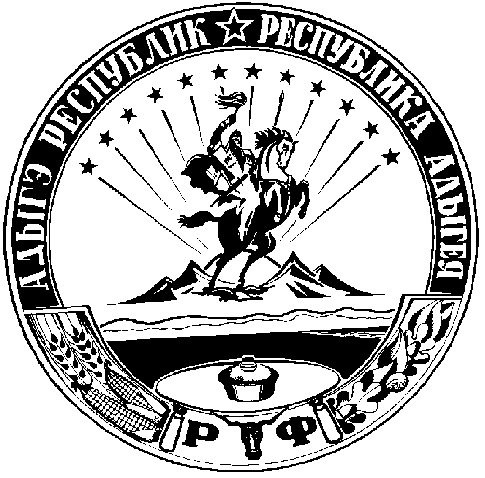 